Муниципальное дошкольное образовательное учреждение«Детский сад №63»Энгельсского муниципального района Саратовской областиКонспект ОДпо художественно- эстетическому развитиюизобразительная деятельность(рисование ватными палочками)по теме:«Дождик, чаще, кап- кап-кап!»» 
в первой младшей группе №1Подготовила воспитатель:Лапина Виолетта Львовна2024 г.Основная образовательная программа ДО группы:«Теремок» для детей от двух месяцев до трех лет/ Научный руководитель   И.А. Лыкова, под общей редакцией Т.В. Волосовец, И.Л.Кириллова, И.А.Лыковой,  О.С. Ушаковой. – М.: Издательский дом «Цветной мир», 2019г-160с.Возрастная группа: первая младшая группа.Тема ОД: «Дождик, чаще, кап-кап-кап!» ОО «Художественно- эстетическое развитие».Цель: расширять представление у детей об осени как времени года и о её особенностях, умение рисовать дождь.Задачи:Образовательные:-Знакомить детей с нетрадиционным способом рисования ватными палочками.-Учить изображать дождь ватными палочками.-Знакомить с синим цветом.- Побуждать детей давать ответы на вопросы воспитателя.Развивающие:-Развивать умение располагать изображение по всему листу.-Развивать чувство цвета и ритма.-Способствовать развитию мелкой моторики, внимания.Воспитательные:-Воспитывать интерес к художественному творчеству. - Воспитывать желание работать совместно со сверстниками.-Создать положительную атмосферу в группе.
Формы организации: подгрупповая. Формы реализации детских видов деятельности:Игровая ситуация, обучающие ситуации, ситуативный разговор, игры, обсуждение, рассказывание, самостоятельная изобразительная деятельность, совместная игровая деятельность с педагогом и сверстниками.Материалы и оборудование:мольберт снагляднымидидактическими иллюстрациями на тему «Осень», игрушка – заяц, дом, скамейка, аудиозапись «шум дождя», музыкальное сопровождение физминутки «Солнышко и дождик», солнышко, зонт, листы бумаги с изображением туч – на каждого ребёнка, ватные палочки, гуашевые краски – синего цвета, стаканчики с водой, салфетки бумажные и матерчатые, вариативный образец для пояснения техники. Предварительная работа:рассматривание дидактических и пейзажных картин на тему «Осень», игра «Солнышко и дождик», наблюдение за дождём из окошка, заучивание пальчиковой гимнастики «Дождик».Ход ОД:Список используемой литературы:1.https://vk.com/wall-172208130_452.https://nsportal.ru/detskiy-sad/risovanie/2019/11/10/dozhdik-chashche-kap-kap-kap3.https://infourok.ru/konspekt-nod-dozhdik-chashe-kap-kap-kap-6654747.html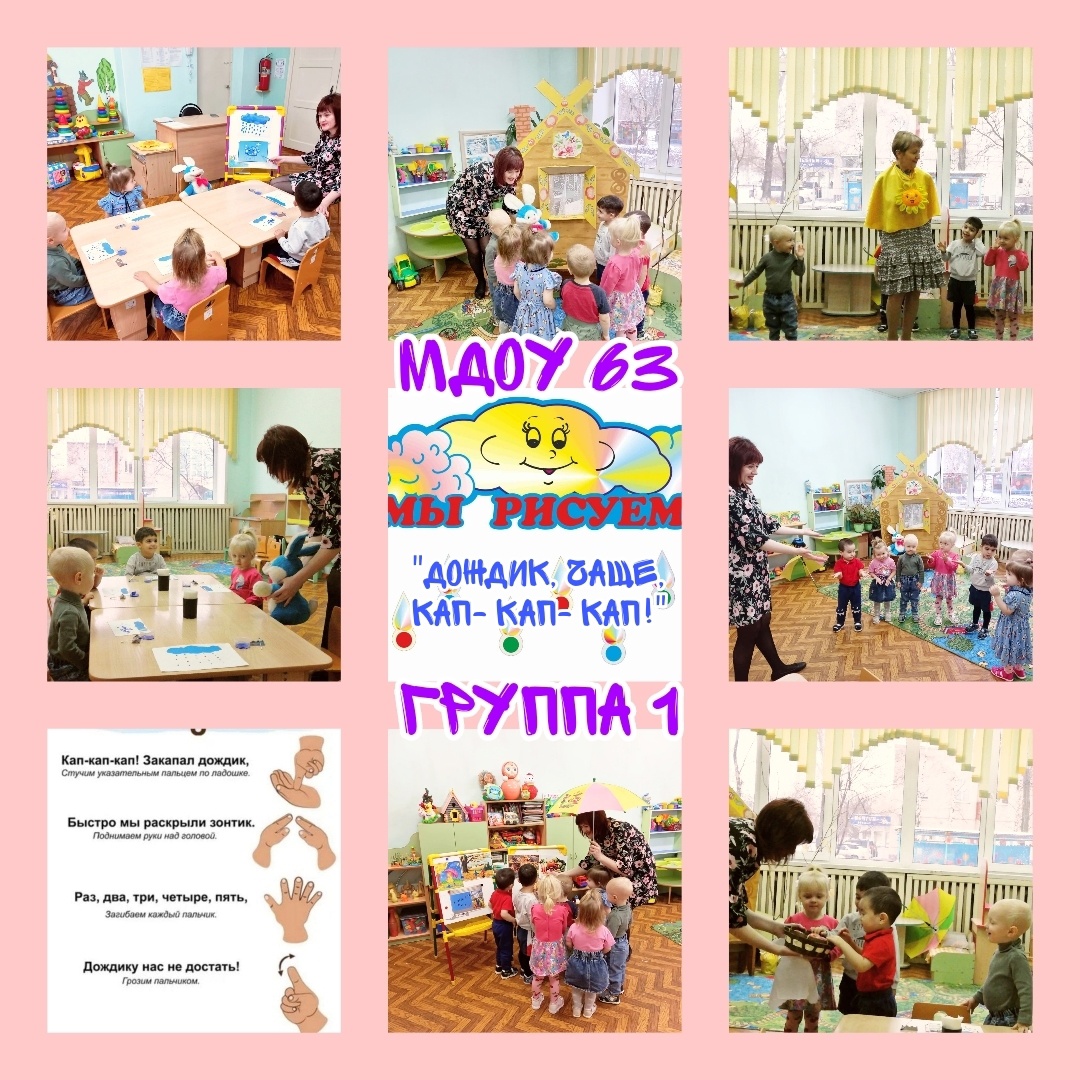 Деятельность воспитателяДеятельность воспитанников-Дети, к нам сегодня пришли гости, давайте всех поприветствуем…Доброе утро всем, кто проснулся!   Доброе утро, кто улыбнулся!   Доброе утро людям и птицам!   Доброе утро приветливым лицам!Дети здороваютсяСтоя выполняют движения:поочередно вытягивают руки в стороны, улыбаются друг другу, машут друг другу рукой – в знак приветствия.1.- Ребята, слышите, кажется дождь начинается?!(аудиозапись «шум дождя»)Давайте, все спрячемся под зонтик-Скажите мне пожалуйста, какое сейчас время года на улице? Правильно, осень.Осенью идёт дождь,Как капает дождь? Дует холодный ветер,Листья желтеют и опадают,Птицы улетают в тёплые края.Животные готовятся к зиме,Люди собирают урожай.-Ну вот, кажется и дождь закончился (закрывает зонт)2.Ребята, посмотрите, пока шёл дождь, мы с вами и не заметили, кто это около домика на скамейке сидит и плачет? Правильно, заяц.Зайку бросила хозяйка,Под дождём остался зайка, Со скамейки слезть не смог, Весь до ниточки промок.-Дети, вам жалко зайчика?   -Зайку бросила хозяйка, он уснул и проспал весь дождь и расстроился, что дождика он так и не увидел.-Ребята, давайте мы все вместе – нарисуем для нашего зайчика – дождь.-Зайчик увидит ваши рисунки и у него сразу же поднимется настроение-Проходите за столы-Мы уже с вами умеем рисовать карандашами и красками, а сегодня мы с вами научимся рисовать ватными палочками, и оставлять отпечатки (капель дождя) на листе бумаги.-Ребята, перед вами на столе лежит белый лист бумаги с изображением синей тучи, посмотрите все внимательно.- Какого цвета туча? -В баночке у каждого из вас находится краска, какого цвета?-Для того, чтобы нам приступить к нашему творчеству, давайте вспомним с вами пальчиковую гимнастику.Пальчиковая гимнастика «Дождик»Кап- как-кап! Закапал дождик,Быстро мы раскрыли зонтик.Раз, два, три, четыре, пять,Дождику нас не достать!-Дети, какие вы все молодцы!-Посмотрите внимательно, передо мной лежит белый лист бумаги, с изображением тучи. Я левой рукой держу лист, а правой беру ватную палочку и опускаю её в банку с краской синего цвета. Затем оставляю отпечатки на листе бумаги- это и будут капли дождя.-Теперь и вы можете приступать к творчеству самостоятельно.-Вот какие вы молодцы, прекрасные рисунки все нарисовали, и зайчик стал улыбаться, у него поднялось настроение.Зайчик предлагает всем вам немного отдохнуть и поиграть в игру «Солнышко и дождик», выполняйте движения за воспитателем, под музыку.Дети слушаютдети прячутся под зонтосенькак- кап- капДети слушаютОтветы детейДети слушают стихотворениеответы детейдети слушаютдети соглашаютсядети проходят за столы и выполняют все действия за воспитателемдети слушают воспитателядети смотрятсиняяответы детейдети внимательно слушаютДети выполняют движения за воспитателемДети слушают воспитателяДети рисуют дождьДети выполняют движения за воспитателем3.Дети,вот и подошло к концу наше мероприятие.- Зайчику пора с вами прощаться.- Дети, давайте вспомним с вами о каком времени года, сегодня у нас шла речь?-Кого мы встретили с вами на скамейке, кто сильно плакал?-Что мы сегодня, рисовали с вами, для зайчика? -Что вам больше всего понравилось?Воспитатель благодарит детей и раздаёт в подарок от зайчика – яблоки.Дети прощаются с зайчикомОб осениОтветы детейдождьответы детейДети благодарят.